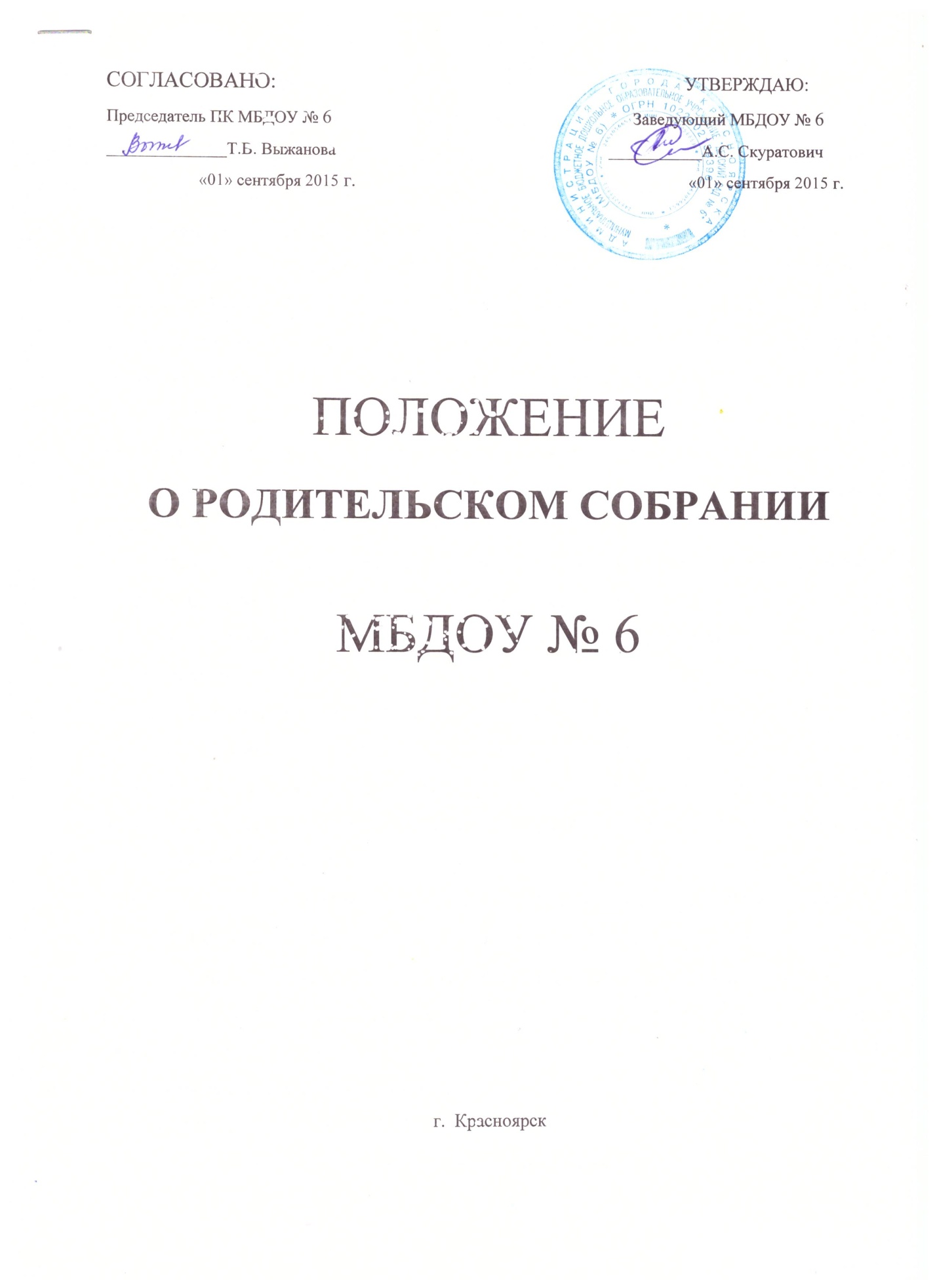 Общее положениеНастоящее положение разработано для муниципального  бюджетного образовательного учреждения «Детский сад № 6» в соответствии  с Законом РФ «Об образовании» (ст.18,19.52);,Семейным кодексом РФ (ст. 12); Типовым  положением о дошкольном образовательном учреждении, Уставом учреждения.Родительское собрание -   коллегиальный орган общественного самоуправления Учреждения, действующий в целях развития и совершенствования образовательного и воспитательного процесса, взаимодействия родительской общественности и Учреждения.В состав Родительского собрания входят все  родители (законные представители) воспитанников, посещающих  Учреждение.Решения Родительского собрания рассматриваются на педагогическом совете  и при необходимости на общем собрании Учреждения.Изменения и дополнения в настоящее положение вносятся  Родительским собранием Учреждения и принимаются на его заседании.Срок данного положения не ограничен. Данное положение действует до принятия нового.Основные задачи Родительского собранияОсновными задачами Родительского собрания являются:совместная работа  родительской общественности  и Учреждения по реализации государственной, городской, районной политики в области дошкольного образования;рассмотрение и обсуждение основных направлений развития Учреждения;обсуждение и утверждение дополнительных платных услуг в Учреждении;координация действий родительской общественности и педагогического коллектива Учреждения по вопросам образования, воспитания, оздоровления и развития воспитанников.Функции Родительского собранияРодительское собрание Учреждения:выбирает Родительский совет  Учреждения (группы);знакомится с Уставом  и другими локальными актами Учреждения, касающимися взаимодействия с родительской общественностью, поручает Родительскому совету Учреждения решение вопросов о внесении в них необходимых изменений и дополнений;изучает основные направления образовательной, оздоровительной  и воспитательной деятельности в Учреждении (группе) вносит предложения по их совершенствованию;заслушивает вопросы, касающиеся содержания, форм и методов образовательного процесса, планирования педагогической деятельности Учреждения (группы);обсуждает проблемы организации дополнительных образовательных, оздоровительных услуг воспитанникам, в том числе платных в Учреждении (группе);принимает информацию заведующего, отчеты педагогических и медицинских работников о состоянии здоровья детей, ходе реализации образовательных и воспитательных программ,  результатах готовности детей к школьному обучению;заслушивает информацию воспитателей группы, медицинских работников о состоянии здоровья детей группы, ходе реализации образовательных и воспитательных программ, результатах готовности детей к школьному обучению, итогах учебного года ( в том числе промежуточных- за полугодие);решает вопросы оказания помощи воспитателям группы в работе с неблагополучными семьями;вносит предложения по совершенствованию педагогического процесса в Учреждении (группе);участвует в планировании совместных с родителями (законными представителями) мероприятий в Учреждении 9группе) – групповых родительских собраний, родительских клубов, Дней открытых дверей и др;принимает решение  об оказании посильной помощи Учреждению (группе) в укреплении материально-технической базы Учреждения (группы), благоустройству и  ремонту его помещений, детских площадок и территории силами родительской общественности;планирует организацию развлекательных мероприятий с детьми сверх годового плана, обеспечение их подарками к Новому году и другим праздникам;принимает решение об оказании благотворительной помощи, направленной на развитие Учреждения, совершенствование педагогического процесса в группе.Права Родительского собранияРодительское собрание имеет право:выбирать Родительский совет Учреждения (группы);требовать у Родительского совета Учреждения (группы) выполнения и  (или) контроля выполнения  его решений.Каждый член Родительского  собрания имеет право:потребовать обсуждения Родительским собранием любого вопроса, входящего в его компетенцию, если это предложение поддержит не менее одной трети членов собрания;при несогласии с решением Родительского собрания высказать свое мотивированное мнение, которое должно быть занесено в протокол. 5. Организация управления Родительским собранием5.1. В состав Родительского собрания входят все родители (законные представители) воспитанников Учреждения группы). Председатели родительских комитетов групп или специально выбранные представители родительской общественности, по 1 человеку от каждой группы;Родительское собрание избирает из своего состава Родительский совет Учреждения (группы).Для ведения заседаний Родительского собрания из своего состава выбирает председателя и секретаря сроком на 1 учебный  год. Председателем, как правило, выбирают председателя Родительского совета Учреждения (группы).В необходимых случаях на заседание Родительского собрания приглашаются педагогические, медицинские и другие работники Учреждения, представители общественных организаций, учреждений, родители, представители Учредителя. Необходимость их приглашения определяется председателем родительского совета Учреждения  группы).Общее родительское собрание Учреждения ведет заведующий Учреждением совместно с председателем Родительского совета Учреждения.Родительское собрание группы ведет председатель Родительского совета группы.Председатель Родительского собрания:обеспечивает посещаемость родительского собрания совместно с председателями родительских советов групп;совместно с заведующим Учреждением организует подготовку и проведение Родительского собрания;совместно с заведующим Учреждением определяет повестку дня Родительского совета;взаимодействует с председателями родительских советов групп;взаимодействует с заведующим Учреждением по вопросам ведения собрания, выполнения его решений;взаимодействует с заведующим Учреждением по вопросам ведения собрания, выполнения его решений.Родительское собрание работает по плану, составляющему часть годового плана работы Учреждения.Общее Родительское собрание собирается не реже 2 раз в год, групповое  Родительское собрание – не реже 1 раза в квартал.Заседание Родительского собрания правомочны, если на них присутствует не менее половины всех родителей (законных представителей) воспитанников Учреждения (группы).Решение Родительского собрания принимается открытым голосованием и считается принятым, если за него проголосовало не менее двух третей присутствующих.Организацию выполнения решений Родительского собрания осуществляет Родительский совет Учреждения совместно с заведующим Учреждением или Родительский совет группы.Непосредственным выполнением решений занимаются ответственные лица, указанные в протоколе заседания Родительского собрания. Результаты докладываются Родительскому собранию на следующем заседании. 6. Взаимосвязи Родительского собрания с органами самоуправления Учреждения6.1. Родительское собрание взаимодействует с Родительским советом Учреждения.Ответственность Родительского собрания. Родительское собрание несет ответственность:за выполнение,  закрепленных за ним задач и функций;соответствие принимаемых решений законодательству РФ нормативно-правовым актам.Делопроизводство Родительского комитета8.1. Заседания Родительского собрания  оформляются протоколом.8.2. В книге протоколов фиксируется:дата проведения заседания;количество присутствующих;приглашенные (ФИО, должность);повестка дня;ход обсуждения вопросов, выносимых на Родительское собрание;предложения, рекомендации и замечания родителей (законных представителей), педагогических и других работников Учреждения, приглашенных лиц;решение Родительского собрания.Протоколы подписываются председателем и секретарем Родительского собрания.Нумерация протоколов ведется от начала учебного года.8.5. Книга протоколов Родительского собрания  нумеруется постранично, прошнуровывается, скрепляется подписью заведующего и печатью Учреждения.    Книга  протоколов Родительского собрания  хранится в делах Учреждения 5 лет и передается по акту ( при смене руководителя, при передаче в архив).8.7. Тетрадь протоколов Родительского собрания группы хранится у воспитателей группы с момента комплектации группы до выпуска детей в школу.